Jocul ”La magazin”, desfășurat la Grupa Mijlocie de la Grădinița cu program prelungit ”Constantin Brâncuși” Tg-Jiu, sub îndrumarea doamnei educatoare Bălănescu Camelia, a  împărțit copiii în vânzători și cumpărători. Cumpărătorii au înțeles că nu pot achiziționa cărți și jucării fără a plăti, iar vânzătorii nu au predat marfa fără a primi prețul afișat pe fiecare produs. În acest mod, copiii au învățat banii și rolul lor în viața socială.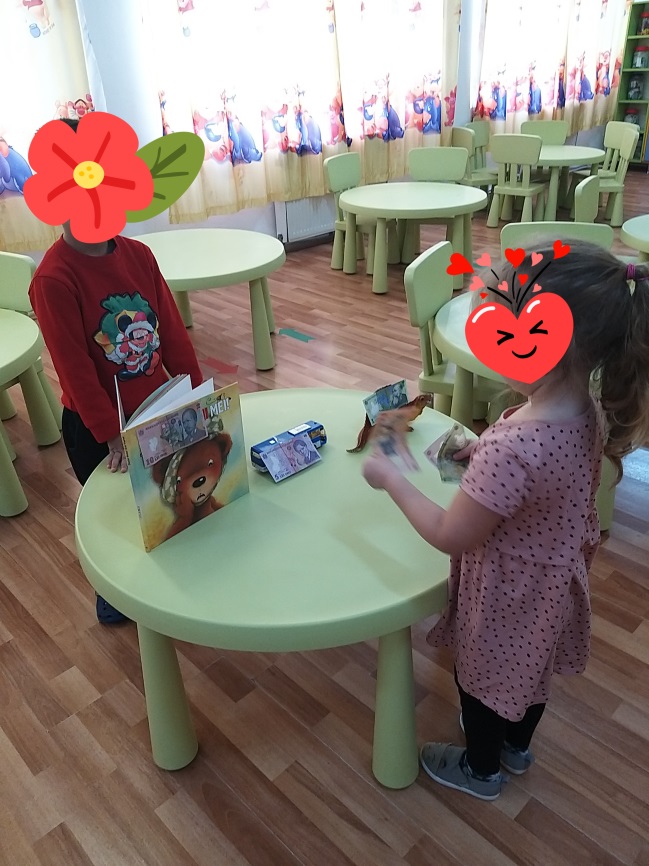 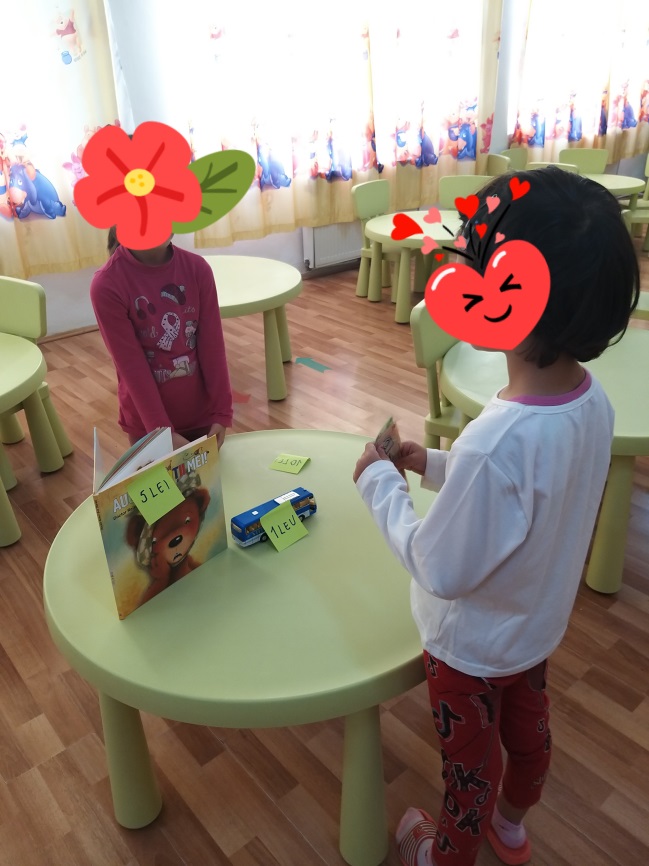 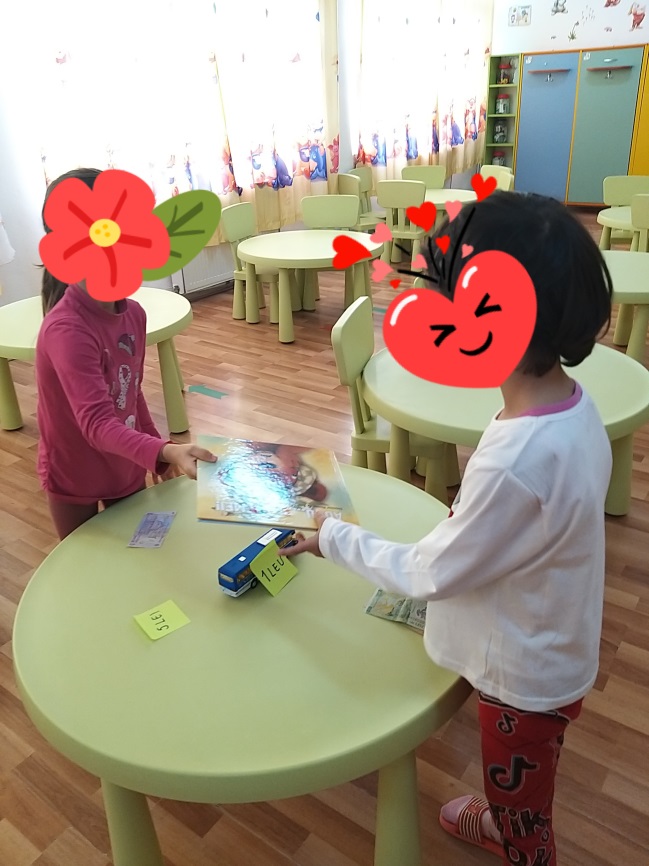 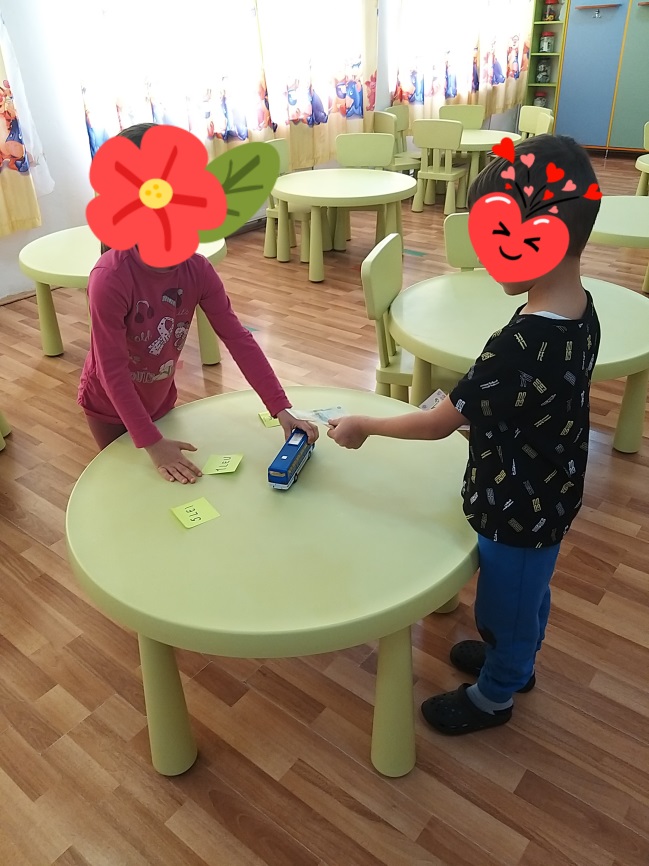 